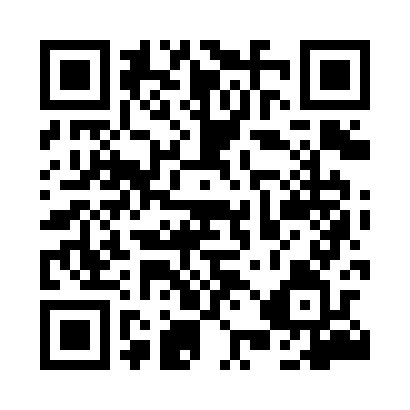 Prayer times for Lubosz Stary, PolandMon 1 Apr 2024 - Tue 30 Apr 2024High Latitude Method: Angle Based RulePrayer Calculation Method: Muslim World LeagueAsar Calculation Method: HanafiPrayer times provided by https://www.salahtimes.comDateDayFajrSunriseDhuhrAsrMaghribIsha1Mon4:276:2712:575:247:289:212Tue4:246:2512:575:257:299:233Wed4:216:2312:565:267:319:254Thu4:186:2012:565:277:339:285Fri4:156:1812:565:297:359:306Sat4:126:1612:555:307:369:327Sun4:096:1312:555:317:389:358Mon4:066:1112:555:327:409:379Tue4:036:0912:555:347:419:4010Wed4:006:0712:545:357:439:4211Thu3:576:0412:545:367:459:4412Fri3:536:0212:545:377:479:4713Sat3:506:0012:545:387:489:5014Sun3:475:5812:535:397:509:5215Mon3:445:5612:535:417:529:5516Tue3:415:5312:535:427:539:5717Wed3:375:5112:535:437:5510:0018Thu3:345:4912:525:447:5710:0319Fri3:315:4712:525:457:5910:0520Sat3:285:4512:525:468:0010:0821Sun3:245:4312:525:478:0210:1122Mon3:215:4112:525:488:0410:1423Tue3:175:3812:515:508:0510:1724Wed3:145:3612:515:518:0710:2025Thu3:105:3412:515:528:0910:2326Fri3:075:3212:515:538:1010:2627Sat3:035:3012:515:548:1210:2928Sun3:005:2812:515:558:1410:3229Mon2:565:2612:505:568:1610:3530Tue2:525:2412:505:578:1710:38